ЗАКРЫТОЕ АКЦИОНЕРНОЕ ОБЩЕСТВО                                        ЗАКРЫТОЕ АКЦИОНЕРНОЕ ОБЩЕСТВО
ЗАО «ЮУА-САНТЕХНИК»                                          «Д А Н»
«ЮЖУРАЛАРМАТУРА-САНТЕХНИК»                                      Россия, г. Миасс, Челябинская область,
                                                                                                                 Тургоякское шоссе, б/н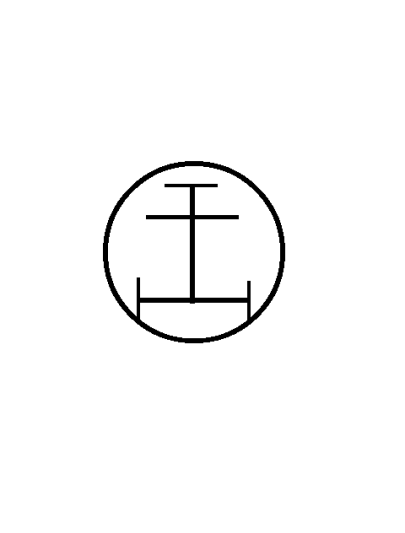 ПАСПОРТ
                  Задвижка стальная, трубосварная, двухдисковая, клиновая  
с выдвижным шпинделем                
                 Условный проход DN____________________150___________________________                 Условное давление PN____________________2,5___________________________

                 Класс герметичность затвора _______________D_____________ГОСТ 9544-93                 Тип задвижки  __30с65нж___                               Дата изготовления ________________НАЗНАЧЕНИЕ:  предназначена для установки в качестве запорного устройства на трубопроводы.                     М. П.                                                                          Штамп ОТК                М. Ш.                                                                                                    Представитель ОТК______________1. ОСНОВНЫЕ ТЕХНИЧЕСКИЕ ДАННЫЕ 
1.1. Показатели параметров задвижек
                                                                                                                                                    Таблица 1
*Величина протечек при испытании водой1.2. Материалы основных деталей задвижки                                                                                                                                                         Таблица 21.3. Результаты приёмо-сдаточных испытаний
                                                                                                                                                      Таблица 3
2. КОМПЛЕКТ ПОСТАВКИВ комплект поставки изделия входят: задвижка в сборе, паспорт; 
техническое описание и инструкция по монтажу и эксплуатации – 1 экз. на партию изделий.  3. СВИДЕТЕЛЬСТВО О ПРИЁМКЕ3.1. Задвижка соответствует ТУ 501К-А 001-001-89 и признана годной для эксплуатации.3.2. Гарантийный срок – 12 месяцев со дня ввода в эксплуатацию, но не более 24-х месяцев со дня отгрузки предприятием-изготовителем.3.3. Гарантийная наработка не менее 300 циклов.3.4. Установленный срок службы – не менее 5 лет. ГОСТ 5632 - 72№/№ПАРАМЕТРЫПАРАМЕТРЫПОКАЗАТЕЛИПОКАЗАТЕЛИПОКАЗАТЕЛИПОКАЗАТЕЛИПОКАЗАТЕЛИПОКАЗАТЕЛИ1Условный проход. DN, ммУсловный проход. DN, мм     50        80        100        150        200          250     50        80        100        150        200          250     50        80        100        150        200          250     50        80        100        150        200          250     50        80        100        150        200          250     50        80        100        150        200          2502Условное давление, PNУсловное давление, PN2,5 МПа (25 кгс/см2)2,5 МПа (25 кгс/см2)2,5 МПа (25 кгс/см2)2,5 МПа (25 кгс/см2)2,5 МПа (25 кгс/см2)2,5 МПа (25 кгс/см2)3Рабочая средаРабочая средаВода, пар, жидкие и газообразные нефтепродуктыВода, пар, жидкие и газообразные нефтепродуктыВода, пар, жидкие и газообразные нефтепродуктыВода, пар, жидкие и газообразные нефтепродуктыВода, пар, жидкие и газообразные нефтепродуктыВода, пар, жидкие и газообразные нефтепродукты4Температура рабочей средыТемпература рабочей средыОт -10 до 300оСОт -10 до 300оСОт -10 до 300оСОт -10 до 300оСОт -10 до 300оСОт -10 до 300оС5Допустимые протечки, см3/мин*Допустимые протечки, см3/мин*     0,30     0,48     0,60       0,90        1,20        1,50     0,30     0,48     0,60       0,90        1,20        1,50     0,30     0,48     0,60       0,90        1,20        1,50     0,30     0,48     0,60       0,90        1,20        1,50     0,30     0,48     0,60       0,90        1,20        1,50     0,30     0,48     0,60       0,90        1,20        1,506Климатическое исполнениеКлиматическое исполнениеУ1 (по ГОСТ 15150-69)У1 (по ГОСТ 15150-69)У1 (по ГОСТ 15150-69)У1 (по ГОСТ 15150-69)У1 (по ГОСТ 15150-69)У1 (по ГОСТ 15150-69)7Присоединение у трубопроводуПрисоединение у трубопроводуФланцевое,   под приваркуФланцевое,   под приваркуФланцевое,   под приваркуФланцевое,   под приваркуФланцевое,   под приваркуФланцевое,   под приварку8Масса, кг, не более  фланцевые18222850801458Масса, кг, не болеепод приварку13151832541089Усилие на маховике при закрытииУсилие на маховике при закрытииСм. инструкцию по эксплуатацииСм. инструкцию по эксплуатацииСм. инструкцию по эксплуатацииСм. инструкцию по эксплуатацииСм. инструкцию по эксплуатацииСм. инструкцию по эксплуатации№№Наименование деталейМатериалы, ГОСТы1КорпусВСт3сп   ГОСТ 10705 – 80 2ПатрубокВСт3сп   ГОСТ 10705 – 80 3Крышка ВСт3сп   ГОСТ 380 – 88 4ФланцыСт25  -  2  ГОСТ 12820 – 80 5Уплотнение затвора, корпусаХ18Н10Т  ГОСТ 5632 – 72 6ДискиВСт3сп   ГОСТ 380 – 88 7Шпиндель20Х13   ГОСТ 5632 – 72 8Гайка ходоваяСЧ21-40   ГОСТ 1412 – 85 9Уплотнение сальникаНабивка АП  ГОСТ 5152 – 84 10Уплотнение фланцев корпуса и крышкиПаронит ПОН – 3.0  ГОСТ 481 – 80 ОбъектИспытательная средаДавление (МПа)Время выдержки (мин)РезультатыЗадвижка в сбореВода1,5 х PN1Прочность деталей, сварных швов, герметичность к внешней среде выдержаны Задвижка в сбореВоздух0,61Прочность деталей, сварных швов, герметичность к внешней среде выдержаны Соединение корпуса  с крышкойВода 1,1 х PN1Герметичность выдержанаСальникВоздух 0,61Герметичность выдержанаЗатвор1Герметичность затвора в соответствии с табл. 1.